Unit 8 Lesson 18: ¿Cuál es diferente?WU Cuál es diferente: Volumen (Warm up)Student Task Statement¿Cuál es diferente?A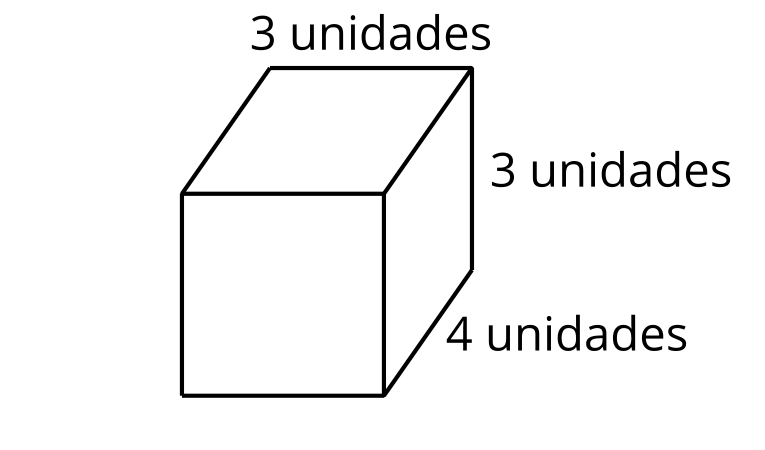 B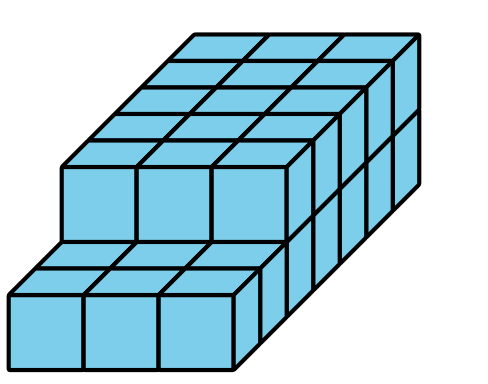 C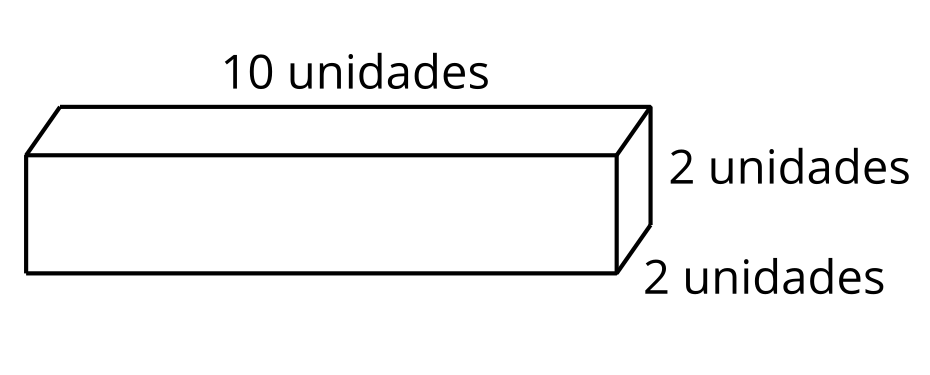 D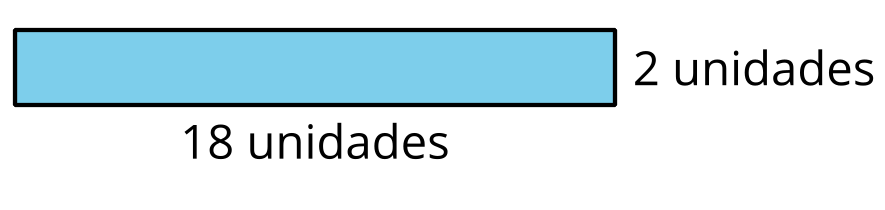 1 Cuál es diferente: Diseño 1Student Task StatementEscojan 3 figuras del grupo de tarjetas.Dibujen una cuarta figura para completar la actividad tipo “Cuál es diferente”​.Discutan sobre una razón por la que cada figura es diferente.¿Cuál es diferente?ABCD2 Cuál es diferente: Diseño 2Student Task StatementEscojan 2 figuras del grupo de tarjetas.Dibujen una tercera y cuarta figura para completar la actividad tipo “Cuál es diferente”.Discutan sobre una razón por la que cada figura es diferente.¿Cuál es diferente?ABCD3 Cuál es diferente: Diseño 3Student Task StatementCreen su propia actividad tipo “Cuál es diferente” sobre cualquier idea matemática que quieran que los demás observen.¿Cuál es diferente?ABCD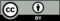 © CC BY 2021 Illustrative Mathematics®